Daloló kincseinkEzen a csütörtök délutánon hamar megtelt az iskola énekterme. Izgatott, várakozással teli gyereksereg, szülők, pedagógusok várták az elkövetkező röpke másfél órát. 2013. november 7-ére hirdette meg iskolánk az „Érik a szőlő” elnevezésű népdaléneklési versenyt. 22 alsó és felső tagozatos diák mutatta meg énekes tudományát. Minden versenyző három népdalt énekelt el a legjobb tudása szerint. Sejthető volt, hogy a meghívott zsűrinek nem lesz könnyű dolga. A produkciókat értékelő szakmai zsűri tagjai között köszönthettem Weisz Viktóriát, a Csitáry Emil Művészeti Műhely és Alapfokú Művészetoktatási Intézmény szintetizátort és szolfézst oktató zenepedagógusát, Mészáros-Kóródy Andreát, a Hang-Szín-Tér Művészeti Iskola furulya és szolfézstanárát és ének-zene szakos tanárnőt, illetve Pittnerné Zámbó Zitát, iskolánk testnevelés-technika szakos, táncoktató, zeneértő és zenét szerető kolléganőt. Nagy örömömre rendezvényünket megtisztelte jelenlétével intézményvezetőnk, Keszte Jánosné is.A versenyt Varga Bálint, a helyi óvoda nagycsoportosának szépen csengő dala nyitotta meg, majd a verseny szervezőjeként ismertettem a versengés rendjét, menetét. Három korcsoportban hallhattuk a dalos torkú diákok produkcióit. Bizony nem könnyű ilyen népes közönség előtt énekelni. Volt olyan versenyző, akit legyőzött néhány percre az izgalma… Felemelő pillanat volt számomra, amikor a közönség szinte egyszerre bátorította egységes, szép énekléssel az egyik elkeseredett énekest.                                                                                                                      Miután minden népdal elhangzott, a zsűri összedugta a fejét, hogy mi’ hamarabb kiderülhessen, kik lettek a legeredményesebbeknek ezen a délutánon. Eközben egy kis vendéglátás várta a teremben a gyerekeket, vendégeket. Hamar elérkezett a pillanat, amikor mindenki megtudhatta, hogyan értékelte a zsűri a dalos produkciókat. Mészáros-Kóródy Andrea tolmácsolta az összehangolt megbeszélésük döntését. A vetélkedőt összegezve elmondta, milyen nagyszerű, hogy a mi iskolánkban ilyen sok diák szeret énekelni, és időt szánni a felkészülő munkára.                                                                                    Minden résztvevő, aki nem ért el helyezést, emléklapot vehetett át a zsűritagoktól.                          10 diák részesült oklevélben és díjazásban:kategória:	1.hely	Gaál Annabella és Kállai Kristóf (2.o.)2. hely	Palkovics Dóra (2.o.)3. hely	Nagy Vivien (2.o.)	II.        kategória:	1. hely Mayer Blanka (4.o.)				2. hely	Palócz Mira (4.o.)				3. hely	Hudák Gergely (3.o.)	III.       kategória:	1. hely	Sáfrán Lilla (5.o.)				2. hely	Rigó Virág (5.o.)				3. hely	Klima Szintia (5.o.)Ezen korcsoportok 1. helyezettjei továbbjutottak a körzeti népdaléneklési versenyre, amelyet november 28-án rendeznek meg Fehérvárcsurgón, a helyi iskolában. Szereplésükhöz szép sikereket kívánok!	Ének-zenét tanító pedagógusként nagy boldogsággal tölt el, hogy ennyi gyerek hordoz már a lelkében népdalkincset. Szereti, ápolja őseink népi hagyományait, örömmel teszi közkinccsé hangját. Bízom abban, hogy iskolánkban évente megrendezésre kerül majd ez a háziverseny, és sok-sok népzenét és népdalt szerető és ápoló gyermekkel büszkélkedhet a jövőben is a kincsesbányai Kazinczy Ferenc Tagiskola.								Vargáné Gáspár Zita					tanító, ének-zenét tanító, művészeti nevelési koordinátor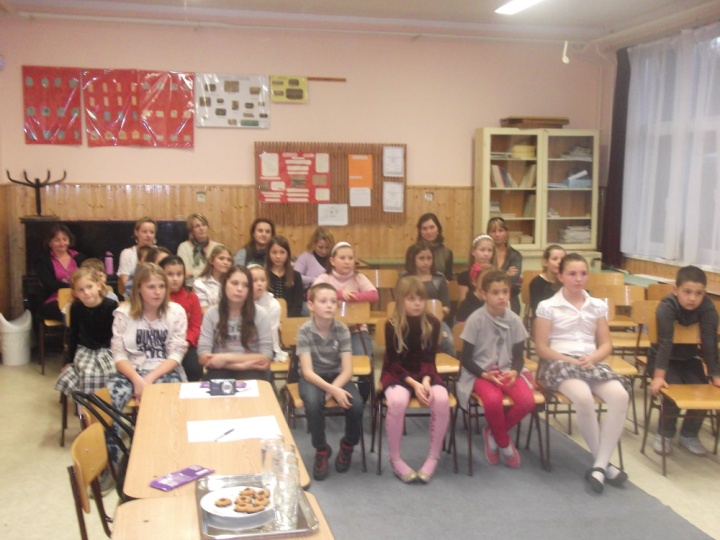 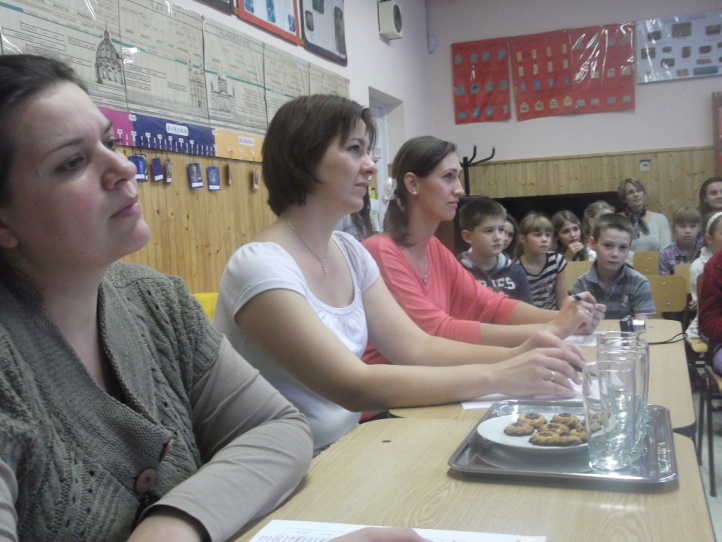 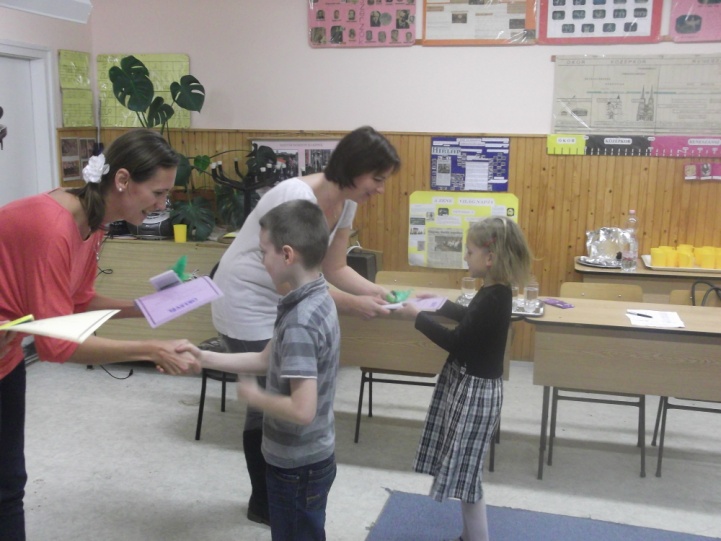 